Applying the Pythagorean Theorem to Solve ProblemsApplying the Pythagorean Theorem to Solve ProblemsApplying the Pythagorean Theorem to Solve ProblemsApplying the Pythagorean Theorem to Solve ProblemsDescribes how to use the Pythagorean theorem I can substitute the known side lengths into a2 + b2 = c2, where a and b are the lengths of the shorter sides and c is the length of hypotenuse, to find the unknown length in a right triangle.Uses Pythagorean triples to solve a problem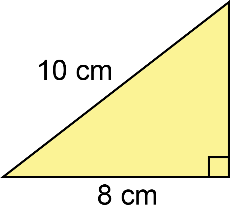 Since 102 – 82 = 36 is a perfect square, the side lengths are a Pythagorean triple.The missing side length is 6 cm. Uses the Pythagorean theorem to determine an unknown side length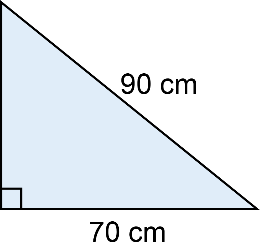      a2 + b2 = c2    a 2 + 702 = 902    a 2 + 4900 = 8100             a2 = 8100 – 4900             a2 = 3200              a =               a ≈ 56.6The length of the missing side is about 56.6 cm.Uses the Pythagorean theorem to solve problems involving an unknown side length in a right triangleA surveyor measures the base of a vertical cliff to be 150 m away and the top of the cliff to be 188 m away. How high is the cliff?Draw a diagram.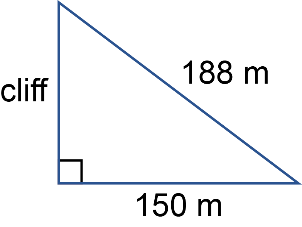        a2 + b2 = c2    a 2 + 1502 = 1882    a 2 + 22 500 = 35 344               a2 = 35 344 – 22 500               a2 = 12 844                a =                 a ≈ 113.33The height of the cliff is about 113.33 m.Observations/DocumentationObservations/DocumentationObservations/DocumentationObservations/Documentation